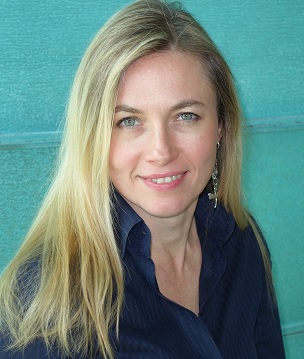 Elena HedouxElena Hedoux has been working in the Council of Europe for 13 years and for the last 4 years with the Pompidou Group. In the Pompidou Group she is the programme manager for the executive trainings on drug policy and the cooperation programme for South Eastern Europe; and works for the Secretariat of Permanent Correspondents and the Ministerial Conference. She also holds responsibility for cooperation with countries from Latin America and Eastern Europe. Her focus of professional interest lies with treatment of young people. In addition she has recently taken on the task to explore specific needs of migration populations with respect to drug policy. Elena holds degrees in psychology and pedagogy, her working languages are English, French, Spanish and Russian.